https://link.springer.com/chapter/10.1007/978-981-10-8797-4_16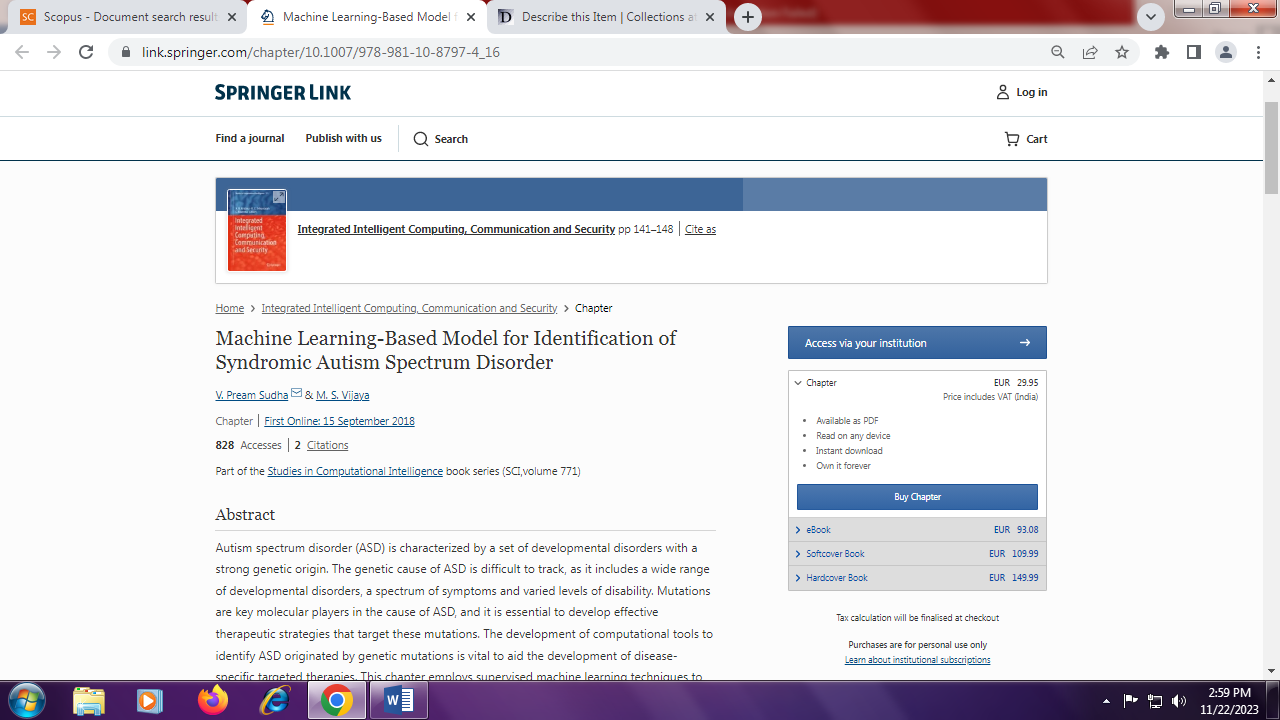 